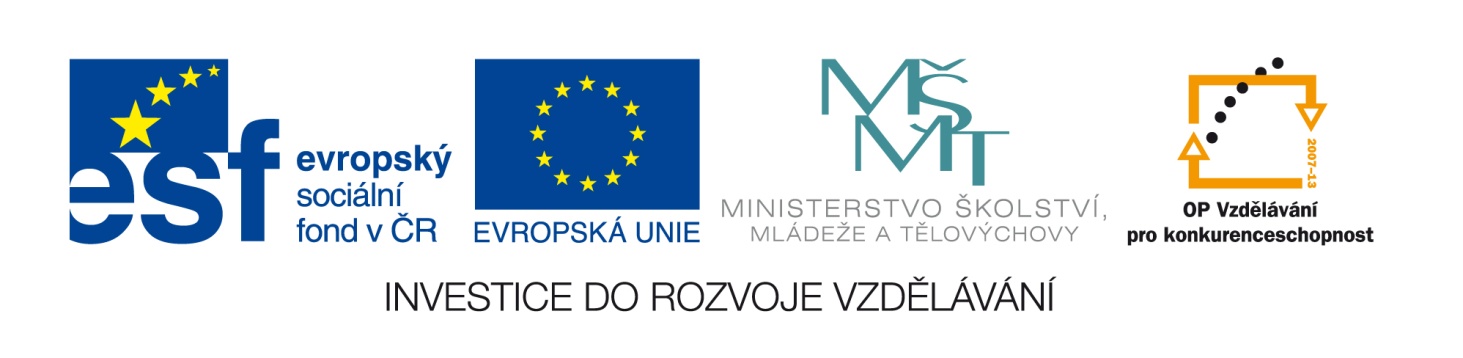 Označení materiálu:       	VY_32_INOVACE_KASPE_ANGLICTINA1_14	 	Název materiálu:		 Slovní zásoba 4		Tematická oblast: 		Angličtina  1. ročník – strojírenské oboryAnotace: 	Slovní zásoba je pro vyjadřování se v anglickém jazyce podstatným předpokladem pro studium angl.jazyka. Cílem práce je vytvořit podpůrný materiál pro výuku studentů tříletých učebních oborů.Očekávaný výstup:	 Žák umí daná slovíčka a dovede je běžně používat.Klíčová slova: 		             slovní zásoba		Metodika: 	Zpracovaný materiál slouží k procvičování slovní zásoby. Pracovní list může být rozeslána žákům elektronicky nebo ji lze využívat elektronicky ve výuce.Obor:				tříleté učební obory			Ročník:  		              1.			Autor: 			           	Ing. Petr KašparZpracováno dne: 	            	31.3.2013Prohlašuji, že při tvorbě výukového materiálu jsem respektoval(a) všeobecně užívané právní a morální zvyklosti, autorská a jiná práva třetích osob, zejména práva duševního vlastnictví (např. práva k obchodní firmě, autorská práva k software, k filmovým, hudebním a fotografickým dílům nebo práva k ochranným známkám) dle zákona 121/2000 Sb. (autorský zákon). Nesu veškerou právní odpovědnost za obsah a původ svého díla.KŘÍŽOVKA 	sprcha 	stůl 	televize 	dávat přednost 	třída 	znovu 	lekce 	pomalu 	studovatzimatrpělivýlétoprotožeDoplňte chybějící slova podle významu do textu:I …… at 7 o’clock in the morning.Then I ……. shower.For the breakfast I have roll and a …… of tea.School ……. at ten to eight.Our …… teacher is Mr.Jenkins.He asks and we ……. his questions.My best …….. are maths, physics, French and chemistry.We have ten minutes ……..School ……….at 2 o’clock in the afternoon.Správné řešeníI get up at 7 o’clock in the morning.Then I have shower.For the breakfast I have roll and a cup of tea.School starts at ten to eight.Our form teacher is Mr.Jenkins.He asks and we answer his questions.My best subjects are maths, physics, French and chemistry.We have ten minutes break.School finishes at 2 o’clock in the afternoon.Doplňte chybějící písmena a přeložte do češtinyp-ay--rstsan-w-chwa-ch--bjectl-nch  	in--rest-ng	us--lly	-iolo-ie	t--cher	un-er-tand	wi--er	b-f-re	som--hin-Správné řešeníplay – hrát (si)first - nejdřívesandwich - sendvičwatch  - dívat se na televizisubject - předmětlunch - oběd  	interesting - zajímavý	usually - obvykle	biologie - biologie	teacher - učitel	understand - rozumět	winter - zima	before - před 	something - něco1.2.3.4.5.6.7.8.9.10.11.12.13.1.SHOWER2.TABLE3.TELEVISION4.PREFER5.CLASSROOM6.AGAIN7.LESSON8.SLOWLY9.STUDY10.WINTER11.PATIENT12.SUMMER13.BECAUSE